主要中标标的的名称、规格型号、数量、单价、附：2020年琼海市教育城域网--公办学校“光改提速”项目政府采购详细需求书一、项目工作目标    采用以租代建的方式建成琼海教育城域网，达到我市公办学校“光改提速”目的，并统筹支付我市学校上网资费，完成省教育厅要求的“校校通”建设任务。    琼海教育城域网网络架构，如图：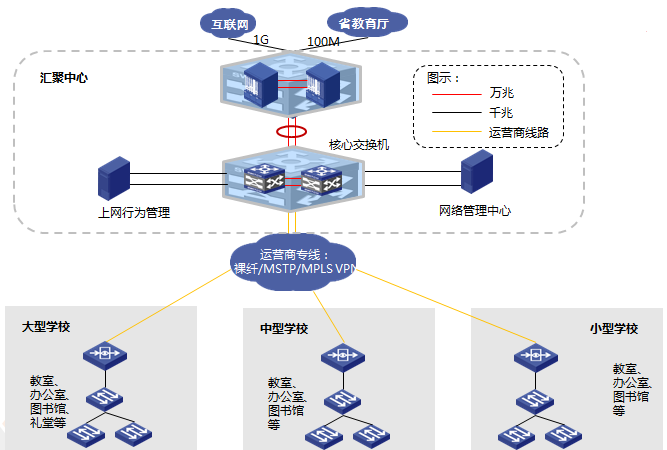     琼海教育城域网的基本框架是在琼海全市建立一个本地教育业务传输网络，将全市的校园网（局域网）连接起来，实现“宽带网络校校通”，并通过教育城域网统一出口连接省电教馆资源和互联网（Internet），且能为各学校的网上教育教学工作提供高速稳定、 绿色健康、无干扰的内部网络运行环境。    （一）租用光纤线路，实现全市所有141所公办中小学校到运营商汇聚中心机房的联接，统一互联出口，统一安全管理，建成琼海教育城域网主干链路。    （二）通过租用方式建设教育城域网汇聚中心，通过专线线路连接城区及乡（镇）中小学、农村教学点，全面提升教育城域网的链路承载能力，最终实现教育局至各中小学、教学点的高宽带网络全覆盖，以满足多媒体教学、信息化办公的要求，达到全市所有学校“光改提速”的建设目标。实现各个学校对互联网资源安全有效的访问，对城域网内资源的快速获取，同时规划各个学校的IP地址，便于管理。    （三）网络运营商提供教育城域网系统的日常运维服务，保证整个网络安全、稳定持续的运行。二、主要建设项目（采用以租代建的方式)：    拟向网络运营商购买以下技术服务：    （一）租赁运营商投资建设的教育城域网链路（141条），汇聚中心设备机房和整个琼海教育城域网系统的日常运维服务。    1、对教育城域网骨干链路方面采用充分的冗余设计，建设高可靠性的教育城域网网络；    2、通过高端核心交换机构建多业务承载能力的汇聚主干网；    3、在安全方面采用网络接入控制和硬件防御系统确保网络出口的安全；    4、网络设计充分考虑了教学信息化在未来的发展要求，具有对第三方的标准通信设备、软件系统以及其他相关标准协议的兼容性，使得网络具有极佳的扩展性和兼容性。    5、汇聚中心承载整个琼海教育云服务平台的出口访问。核心层连接各区域内各中小学校，负责实现学校的整体接入和汇聚，横向转发用户间的“横向”流量，海南省教育厅专网和互连网（Internet）的连接。核心交换机需要采用高端框式交换机，节点采用双机模式部署，提高网络可靠性。    （二）汇聚中心出口：    （1）汇聚中心至互联网出口带宽：1000M    满足141所学校统一互联网出口带宽，结合学校上网规模动态合理分配。互联网出口带宽随着教育信息化应用的不断发展，按实际需求进行扩容。    （2）汇聚中心至省教育厅专线带宽：100M     通过100M专线与海南省教育厅信息中心机房数据传输。附表：琼海市学校专线光缆带宽一览表（141条）序号采购品目名称项目内容单位数量单价（元）服务要求1教育城域网汇聚中心、网络传输链路及运维服务详见附件条141500/月详见竞争性谈判
文件2汇聚中心互联网出口1G宽带费用详见附件月1250000/月详见竞争性谈判
文件3汇聚中心省教育厅专线费用详见附件月12约1883.34/月详见竞争性谈判
文件序号学校名称学校类别带宽（M）备注1琼海市嘉积第二中学完全中学100支持扩容到200M2琼海市长坡中学完全中学100支持扩容到200M3琼海市嘉积第三中学完全中学100支持扩容到200M4市侨中完全中学100支持扩容到200M5琼海市嘉积中学高中100支持扩容到200M6嘉中分校初中100支持扩容到200M7市一小小学100支持扩容到200M8市一小山叶校区小学100支持扩容到200M9实验小学小学100支持扩容到200M10嘉积镇第一小学小学100支持扩容到200M11嘉积镇中心校（三小）小学100支持扩容到200M12琼海市职业中等学校中专100支持扩容到200M13长坡镇中心学校小学100支持扩容到200M14中原镇中心学校小学100支持扩容到200M15大路镇中心学校小学100支持扩容到200M16会山镇中心校小学100支持扩容到200M17龙江镇中心校小学100支持扩容到200M18石壁镇中心学校小学100支持扩容到200M19阳江镇中心校小学100支持扩容到200M20塔洋镇中心校小学100支持扩容到200M21潭门镇中心校小学100支持扩容到200M22万泉镇中心校小学100支持扩容到200M23博鳌镇中心校小学100支持扩容到200M24烟塘小学小学100支持扩容到200M25朝阳小学小学100支持扩容到200M26福田小学小学100支持扩容到200M27琼海市嘉积镇第二小学小学100支持扩容到200M28琼海市加积南堀小学小学100支持扩容到200M29长坡镇伍园小学小学100支持扩容到200M30大路镇中心学校马寨小学小学100支持扩容到200M31琼海市万泉镇新市小学小学100支持扩容到200M32琼海市万泉镇明德小学小学100支持扩容到200M33会山镇中心学校东平小学小学100支持扩容到200M34嘉积镇上埇小学小学100支持扩容到200M35琼海市南俸学校九年一贯制100支持扩容到200M36琼海市东太学校九年一贯制100支持扩容到200M37文市学校九年一贯制100支持扩容到200M38善集中学初级中学100支持扩容到200M39塔洋中学初级中学100支持扩容到200M40万泉中学初级中学100支持扩容到200M41琼海市王文明中学初级中学100支持扩容到200M42烟墉中学初级中学100支持扩容到200M43琼海市石壁中学初级中学100支持扩容到200M44朝阳中学初级中学100支持扩容到200M45琼海市九曲江中学初级中学100支持扩容到200M46潭门中学初级中学100支持扩容到200M47龙江华侨中学初级中学100支持扩容到200M48温泉中学初级中学100支持扩容到200M49民族中学初级中学100支持扩容到200M50博鳌华侨中学初级中学100支持扩容到200M51大路中学初级中学100支持扩容到200M52市业余体校初级中学100支持扩容到200M53嘉积镇泮水小学完小100支持扩容到200M54万泉镇中心学校东升小学完小100支持扩容到200M55大路镇中心学校东红小学完小100支持扩容到200M56嘉积镇新田小学完小100支持扩容到200M57石壁镇红旗小学完小100支持扩容到200M58嘉积镇温泉小学完小100支持扩容到200M59琼海市塔洋镇千秋小学完小100支持扩容到200M60大路镇中心学校安竹小学完小100支持扩容到200M61嘉积镇万石小学完小100支持扩容到200M62博鳌镇培兰小学完小100支持扩容到200M63嘉积镇椰子寨小学完小100支持扩容到200M64龙江镇蒙养小学完小100支持扩容到200M65长坡镇鳌阁小学完小100支持扩容到200M66长坡镇彬村山第一小学完小100支持扩容到200M67长坡镇彬村山第四小学完小100支持扩容到200M68龙江镇文堂小学完小100支持扩容到200M69龙江镇博文小学完小100支持扩容到200M70嘉积镇东山小学完小100支持扩容到200M71嘉积镇华联小学完小100支持扩容到200M72嘉积镇新潮小学完小100支持扩容到200M73万泉镇中心学校博山小学完小100支持扩容到200M74潭门镇草塘小学完小100支持扩容到200M75嘉积镇益群小学完小100支持扩容到200M76石壁镇南星小学完小100支持扩容到200M77琼海市塔洋镇联新小学完小100支持扩容到200M78嘉积镇大坡小学完小100支持扩容到200M79潭门镇凤头小学完小100支持扩容到200M80琼海市塔洋镇鱼良小学完小100支持扩容到200M81琼海市塔洋镇里文小学完小100支持扩容到200M82龙江镇山口小学完小100支持扩容到200M83博鳌镇东坡小学完小100支持扩容到200M84大路镇中心学校青天小学完小100支持扩容到200M85长坡镇椰林小学完小100支持扩容到200M86潭门镇善集小学完小100支持扩容到200M87长坡镇欧村小学完小100支持扩容到200M88长坡镇礼昌小学完小100支持扩容到200M89长坡镇大头坡小学完小100支持扩容到200M90龙江镇南面小学完小100支持扩容到200M91嘉积镇龙堀水小学完小100支持扩容到200M92嘉积镇俸田小学完小100支持扩容到200M93潭门镇圣育小学完小100支持扩容到200M94会山镇火箭小学完小100支持扩容到200M95龙江镇深造小学完小100支持扩容到200M96万泉镇中心学校罗凌小学完小100支持扩容到200M97长坡镇长山园小学完小100支持扩容到200M98嘉积镇大礼小学完小100支持扩容到200M99阳江镇老区小学完小100支持扩容到200M100博鳌镇望南小学完小100支持扩容到200M101大路镇中心学校蔗园坡小学完小100支持扩容到200M102阳江镇上科小学完小100支持扩容到200M103琼海市塔洋镇先亮小学完小100支持扩容到200M104大路镇中心学校新村小学完小100支持扩容到200M105琼海市塔洋镇红花小学完小100支持扩容到200M106阳江镇题榜小学完小100支持扩容到200M107大路镇中心学校岭脚小学完小100支持扩容到200M108长坡镇多异小学完小100支持扩容到200M109嘉积镇龙阁小学完小100支持扩容到200M110长坡镇文子小学完小100支持扩容到200M111长坡镇青葛小学完小100支持扩容到200M112博鳌镇北山小学完小100支持扩容到200M113长坡镇良玖小学完小100支持扩容到200M114会山镇东风小学完小100支持扩容到200M115万泉镇中心学校策群小学完小100支持扩容到200M116中原镇排沟小学教学点100支持扩容到200M117长坡镇龙虎小学完小100支持扩容到200M118长坡镇福头小学教学点100支持扩容到200M119万泉镇中心学校凤阁小学完小100支持扩容到200M120潭门镇日新小学完小100支持扩容到200M121嘉积镇官塘小学完小100支持扩容到200M122琼海中学附属小学完小100支持扩容到200M123长坡镇彬村山第三小学教学点100支持扩容到200M124石壁镇南通小学教学点100支持扩容到200M125潭门镇新潮小学完小100支持扩容到200M126中原镇新华小学教学点100支持扩容到200M127阳江镇龙山小学教学点100支持扩容到200M128阳江镇东兴小学教学点100支持扩容到200M129中原镇黄思小学教学点100支持扩容到200M130会山镇加略小学教学点100支持扩容到200M131万泉镇中心学校西岸小学教学点100支持扩容到200M132龙江镇南正小学教学点100支持扩容到200M133中原镇乐群小学教学点100支持扩容到200M134阳江镇欧村小学教学点100支持扩容到200M135中原镇星礼小学教学点100支持扩容到200M136会山镇溪仔小学教学点100支持扩容到200M137大路镇中心学校花莲小学教学点100支持扩容到200M138阳江镇江南小学教学点100支持扩容到200M139阳江镇红色小学教学点100支持扩容到200M140中原镇联光小学小学100支持扩容到200M141琼海市教育局管理机构100支持扩容到200M